Trust for Advancement of Agricultural Sciences (TAAS)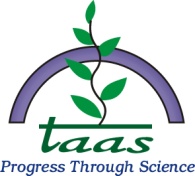 Avenue II, Pusa Campus, New Delhi Phone: +91-11-25843243; 65437870Email: taasiari@gmail.com---------------------------------------------------------------------------------------------------------------------Institutional Membership formName of Organization/Institute/UniversityAddressPhone and faxEmail idPayment as per Invoice attachedBy ChequeBy Bank TransferPAN NumberSignature with official seal